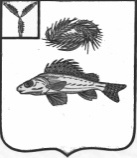 СОВЕТЧАПАЕВСКОГО МУНИЦИПАЛЬНОГО ОБРАЗОВАНИЯ           ЕРШОВСКОГО  РАЙОНА САРАТОВСКОЙ ОБЛАСТИРЕШЕНИЕ        от  26 февраля 2018 года                                 №  98-153«О внесении изменений                                                                                                              в Решение Совета Чапаевского МО                                                                                               от 12.12.2017 № 91-143 «О бюджете Чапаевского  муниципального образования  Ершовского  района Саратовской области   на 2018 год»	На основании ст. 55 Устава Чапаевского муниципального образования Ершовского  района  Саратовской области и руководствуясь Федеральным Законом от 06.10.2003 г.  №131-ФЗ  "Об общих принципах организации местного самоуправления в Российской Федерации"  Совет  Чапаевского муниципального  образования РЕШИЛ:  1. Внести в Решение Совета Чапаевского муниципального образования Ершовского района Саратовской области от  12.12.2017 года № 91-143  «О бюджете Чапаевского муниципального образования Ершовского района Саратовской области на 2018 год» следующие изменения:
1.1.Пункт 1 Решения Совета Чапаевского муниципального образования Ершовского района Саратовской области № 91-143 от  12.12.2017  года изложить в новой редакции:   Утвердить основные характеристики бюджета Чапаевского муниципального образования Ершовского района Саратовской области на 2018 год:-общий объем доходов в сумме 1569,5 тыс. руб;-общий объем расходов в сумме 1955,4 тыс. руб;-профицит,  дефицит в сумме 385,9 тыс. руб;-общий объем бюджетных ассигнований, направляемых на исполнение публичных нормативных обязательств 00,0 тыс. руб.Установить предельный объем муниципального долга на 2018 год 1147,3 тыс. руб., верхний предел муниципального долга по состоянию на 1 января 2019 года в размере 0,0 тыс. руб., в том числе верхний предел долга по муниципальным гарантиям 0,0 тыс. руб. Пункт  8  Решения изложить в новой редакции: «Утвердить источники финансирования дефицита бюджета Чапаевского муниципального образования Ершовского района Саратовской области на 2018 год» согласно  приложения № 6.1.3  Пункты  8,9,10,11,12 считать соответственно пунктам 9,10,11,12,13. 1.4  Приложение № 2 изложить в следующей редакции: Приложение №2   к решению Совета Чапаевского   МО Ершовского района   Саратовской области    от 26.02.2018 года № 98-153Поступление собственных доходов и межбюджетных                                   трансфертов из областного бюджета и бюджета Ершовского                муниципального района Саратовской областив бюджет Чапаевского муниципального образованияЕршовского района Саратовской области на 2018 год1.5  Приложение № 3 изложить в следующей редакции:                                                       Приложение №3 к решению								 Совета  Чапаевского МО                                                                                   Ершовского района                                      Саратовской области                               							 от 26.12. 2018 г  № 98-153Распределение бюджетных ассигнований по разделам,                                                                           подразделам, целевым статьям  и видам расходов  классификации                                             расходов бюджета  Чапаевского  муниципального образования                                            Ершовского района Саратовской области  на 2018 год1.6 Приложение № 4 изложить в следующей редакции:Приложение №4 к решению								Совета Чапаевского МО                                                                                    Ершовского района                                                     Саратовской области                                                                                                         от 26.02.2018 года  № 98-153							Ведомственная структура расходов бюджета Чапаевского  муниципального образования   Ершовского района Саратовской области на 2018 год 1.7  Приложение № 5 изложить в следующей редакции:                                                                                               Приложение № 5                                                                                                                 к решению Совета                                                                               Чапаевского МО                                                                                      Ершовского  района		             Саратовской области                                                                                             от 26.02.2018 г. № 98-153Распределение бюджетных ассигнований по целевым статьяммуниципальных программ муниципального образования, группам и подгруппам видов расходов классификации расходов  бюджета Чапаевского муниципального образования Ершовского района Саратовской области на 2018 годВерно: Секретарь Совета Чапаевского МО:                      В.А. Безруков1.8   Приложение № 6 изложить в следующей редакции: Приложение № 6  к решению Совета
         Чапаевского МОЕршовского  района          Саратовской области от  26.02.2018 г.  № 98-153Источники финансирования дефицита бюджета Чапаевского муниципального образования Ершовского района Саратовской области на 2018 год2.Настоящее Решение обнародовать на сайте администрации Чапаевского муниципального образования  в сети Интернет.
Глава Совета Чапаевского МОЕршовского района Саратовской области:			Иванов А.К.Код бюджетной классификации РФНаименование доходовСумма (тыс.руб.)000 100 00000 00 0000 000НАЛОГОВЫЕ И НЕНАЛОГОВЫЕ ДОХОДЫ   1147,3НАЛОГОВЫЕ ДОХОДЫ   1134,3000 101 00000 00 0000 000Налоги на прибыль, доходы    431,4000 101 02000 01 0000 110Налог на доходы физических лиц    431,4000 106 00000 00 0000 110Налоги на имущество    674,9000 106 01030 10 0000 110Налог на имущество физических лиц      44,0000 106 06000 10 0000 110Земельный налог    630,9000 108 00000 00 0000 110Госпошлина, сборы      28,0000 108 04020 01 0000 110Госпошлина за совершение  нотариальных действий      28,0НЕНАЛОГОВЫЕ ДОХОДЫ      13,0000 116 00000 00 0000 000Штрафы,санкции,возмещение ущерба13,0000 116 51040 02 0000 140Денежные взыскания (штрафы), установленные законом субъектов РФ за несоблюдение муниципальных правовых актов, зачисляемые в бюджеты сельских поселений     13,0ИТОГО ДОХОДОВ1147,3000 200 00000 00 0000 000Безвозмездные поступления422,2000 202 00000 00 0000 000Безвозмездные поступления от других бюджетов бюджетной системы Российской Федерации422,2000 20210000 00 0000 000Дотации бюджетам субъектов Российской Федерации и муниципальных образований      38,9000 202 15001 10 0000 151Дотации на выравнивание бюджетной обеспеченности       38,9721 202 15001 10 0004 151-дотации бюджетам сельских поселений на выравнивание бюджетной обеспеченности за счёт субвенций из областного бюджета       38,9000 202 30000 00 0000 151Субвенции бюджетам субъектов Российской Федерации и муниципальных образований       67,1721 202 35000 00 0000 151Субвенции бюджетам на осуществление первичного воинского учета на территориях, где отсутствуют военные комиссариаты       67,1721 202 35118 10 0000 151-субвенции бюджетам сельских поселений на осуществление первичного воинского учета на территориях, где отсутствуют военные комиссариаты      67,1000 202 40000 00 0000 151Иные межбюджетные трансферты всего    316,2000 202 40014 00 0000 151Межбюджетные трансферты, передаваемые бюджетам сельских поселений из бюджета муниципального района на осуществление части полномочий по решению вопросов местного значения в соответствии с заключенными соглашениями    316,2721 202 40014 10 0013 151Межбюджетные трансферты, передаваемые бюджетам  сельских поселений из бюджета муниципального района на осуществление части полномочий по решению вопросов местного значения в соответствии с заключенными соглашениями по дорожной деятельности в отношении дорог местного значения в границах населенных пунктов муниципального образования    316,2ВСЕГО ДОХОДОВ 1569,5  Превышение доходов над расходами                                         (-дефицит, + профицит)-385,9РазделПодразделЦелеваястатьяВидрасходовСумма(тыс. руб.)Общие государственные вопросы0100    1422,1Функционирование законодательных (представительных) органов государственной власти и представительных органов муниципальных образований0103         2,0Выполнение функций органами местного самоуправления0103410 00 00000        2,0Обеспечение деятельности представительного органа местного самоуправления010341100 00000        2,0Расходы на обеспечение функций центрального аппарата0103411 00 02200        2,0Закупка товаров, работ и услуг для государственных (муниципальных) нужд0103411 00 02200200        1,0Иные закупки товаров, работ и услуг для обеспечения государственных (муниципальных) нужд0103411 00 02200240        1,0Иные бюджетные ассигнования0103411 00 02200800        1,0Уплата налогов, сборов и иных платежей0103411 00 02200850        1,0Функционирование Правительства Российской Федерации, высших исполнительных органов государственной власти субъектов Российской Федерации, местных администраций01041412,1Выполнение функций органами местного самоуправления01044100000000   1400,9Обеспечение деятельности органов исполнительной власти01044130000000   1400,9Расходы на обеспечение деятельности главы администрации  муниципального образования0104413 00 02000541,0Расходы на выплаты персоналу в целях обеспечения выполнения функций государственными (муниципальными) органами, казенными учреждениями0104413 00 02000100541,0Расходы на выплаты персоналу государственных (муниципальных) органов0104413 00 02200120541,0Расходы на обеспечение функций центрального аппарата0104413 00 02200834,9Расходы на выплаты персоналу в целях обеспечения выполнения функций государственными (муниципальными) органами, казенными учреждениями.0104413 00 02200100689,0Расходы на выплаты персоналу государственных (муниципальных) органов0104413 00 02200120689,0Закупка товаров, работ и услуг для государственных (муниципальных) нужд0104413 00 02200200145,9Иные закупки товаров, работ и услуг для обеспечения государственных (муниципальных) нужд0104413 00 02200240145,9Уплата земельного налога, налога на имущество  и транспортного налога органами местного самоуправления0104413 00 0610025,0Иные бюджетные ассигнования0104413 00 06100800      25,0Уплата налогов, сборов и иных платежей0104413 00 0610085025,0Предоставление межбюджетных трансфертов0104960 00 00000      11,2Предоставление межбюджетных трансфертов из бюджетов поселений01049610000000      11,2Межбюджетные трансферты, передаваемые бюджетам муниципальных районов из бюджетов поселений на осуществление части полномочий по решению вопросов местного значения соответствии с заключёнными соглашениями в части формирования и исполнения бюджетов поселений0104961 00 0301011,2Межбюджетные трансферты0104961 00 0301050011,2Иные межбюджетные трансферты0104961 00 0301054011,2Резервные фонды01113,0Программа муниципального образования01113,0Развитие муниципального управления муниципального образования до 2020 года0111770 00 00000       3,0подпрограмма «Управление муниципальными финансами в муниципальном образовании»0111773 01 00000       3,0Управление резервными средствами»0111773 01 00001       3,0Средства, выделяемые из резервного фонда администрации муниципального образования0111773 01 00001       3,0Иные бюджетные ассигнования0111773 01 000018003,0Резервные средства0111773 01 000018703,0Другие общегосударственные вопросы01135,0Мероприятия в сфере приватизации и продажи государственного имущества муниципальных образований0113940 00 000005,0Оценка недвижимости, признание прав и регулирование отношений по муниципальной собственности0113940 00 066005,0Закупка товаров, работ и услуг для государственных (муниципальных) нужд0113940 00 066002005,0Иные закупки товаров, работ и услуг для обеспечения государственных (муниципальных) нужд0113940 00 066002405,0Национальная оборона0200     67,1Мобилизационная и вневойсковаяподготовка0203     67,1Осуществление переданных полномочий  РФ02039000000000     67,1Осуществление переданных полномочий  РФ за счет субвенций из федерального бюджета02039020000000     67,1Осуществление первичного воинского учета на территории, где отсутствуют военные комиссариаты020390 2 00 51180     67,1Расходы на выплаты персоналу в целях обеспечения выполнения функций государственными (муниципальными) органами, казенными учреждениями.0203902 00 51180100     65,1Расходы на выплаты персоналу государственных (муниципальных) органов0203902 00 51180120     65,1Закупка товаров, работ и услуг для государственных (муниципальных) нужд0203902 00 51180200      2,0Иные закупки товаров, работ и услуг для обеспечения государственных (муниципальных) нужд0203902 00 51180240      2,0Национальная экономика0400 316,2Дорожное хозяйство (дорожные фонды)0409316,2Программа муниципального образования0409   316,2Развитие транспортной системы Ершовского муниципального района на 2017-2020 годы0409780 00 00000   316,2Межбюджетные трансферты, передаваемые бюджетам  сельских поселений из бюджета муниципального района на осуществление части полномочий по решению вопросов местного значения в соответствии с заключенными соглашениями по дорожной деятельности в отношении дорог местного значения в границах населенных пунктов муниципального образования0409781 00 10000    15,0подпрограмма « Повышение безопасности дорожного движения на территории муниципального образования»0409781 00 10100    15,0Закупка товаров, работ и услуг для государственных (муниципальных) нужд0409781 00 10100200    15,0Иные закупки товаров, работ и услуг для обеспечения государственных (муниципальных) нужд0409781 00 10100240    15,0Межбюджетные трансферты, передаваемые бюджетам  сельских поселений из бюджета муниципального района на осуществление части полномочий по решению вопросов местного значения в соответствии с заключенными соглашениями по дорожной деятельности в отношении дорог местного значения в границах населенных пунктов муниципального образования0409782 00 10400   301,2подпрограмма «Капитальный ремонт, ремонт и содержание автомобильных дорог местного значения в границах населенных пунктов муниципального образования»0409782 00 10410  301,2Закупка товаров, работ и услуг для государственных (муниципальных) нужд0409782 00 10410200  301,2Иные закупки товаров, работ и услуг для обеспечения государственных (муниципальных) нужд0409782 00 10410240  301,2Жилищно-коммунальное хозяйство0500150,0Коммунальное хозяйство0502    100,0Программамуниципального образования0502720 00 00000100,0Обеспечение населения доступным жильем и развитие жилищной коммунальной инфраструктуры муниципального образования до 2018 года0502720 00 01100100,0Подпрограмма «Обеспечение населения муниципального образования водой питьево-хозяйственного назначения»0502726 00 01100100,0Закупка товаров, работ и услуг для государственных (муниципальных) нужд0502726 00 01100200100,0Иные закупки товаров, работ и услуг для обеспечения государственных (муниципальных) нужд0502726 00 01100240100,0Благоустройство050350,0Программа муниципального образования0503840 00 0000050,0Благоустройство на территории муниципального образования до 2018 года0503840 00 0110050,0Подпрограмма «Развитие благоустройства на территории муниципального образования»0503840 00 0111350,0Закупка товаров, работ и услуг для государственных (муниципальных) нужд0503840 00 0111320050,0Иные закупки товаров, работ и услуг для обеспечения государственных (муниципальных) нужд0503840 00 0111324050,0Всего расходов:1955,4Кодглавногораспоря-дителяРазделПодразделЦелеваястатьяВидрасходовСумма(тыс. руб.)Совет Чапаевского  МО743    2,0Общегосударственные вопросы7430100    2,0Функционирование законодательных (представительных) органов государственной власти и представительных органов муниципальных образований7430103    2,0Выполнение функций органами местного самоуправления74301034100000000    2,0Обеспечение деятельности представительного органа местного самоуправления74301034110000000    2,0Расходы на обеспечение функций центрального аппарата7430103411 00 02200    2,0Закупка товаров, работ и услуг для государственных (муниципальных) нужд7430103411 00 02200200    1,0Иные закупки товаров, работ и услуг для обеспечения государственных (муниципальных) нужд7430103411 00 02200240     1,0Иные бюджетные ассигнования7430103411 00 02200800     1,0Уплата налогов, сборов и иных платежей7430103411 00 02200850     1,0Администрация Чапаевского МО7211953,4Общегосударственные вопросы72101001420,1Функционирование Правительства Российской Федерации, высших исполнительных органов государственной власти субъектов Российской Федерации, местных администраций72101041412,1Выполнение функций органами местного самоуправления721010441000 000001400,9Обеспечение деятельности органов исполнительной власти721010441300000001400,9Расходы на обеспечение деятельности главы администрации  муниципального образования7210104413 00 02000 541,0Расходы на выплаты персоналу в целях обеспечения выполнения функций государственными (муниципальными) органами, казенными учреждениями7210104413 00 02000100 541,0Расходы на выплаты персоналу государственных (муниципальных) органов7210104413 00 02000120  541,0Расходы на обеспечение функций центрального аппарата7210104413 00 02200  834,9Расходы на выплаты персоналу в целях обеспечения выполнения функций государственными (муниципальными) органами, казенными учреждениями.7210104413 00 02200100  689,0Расходы на выплаты персоналу государственных (муниципальных) органов7210104413 00 02200120 689,0Закупка товаров, работ и услуг для государственных (муниципальных) нужд7210104413 00 02200200  145,9Иные закупки товаров, работ и услуг для обеспечения государственных (муниципальных) нужд7210104413 00 02200240 145,9Уплата земельного налога, налога на имущество  и транспортного налога органами местного самоуправления7210104413 00 06100  25,0Иные бюджетные ассигнования7210104413 00 06100800  25,0Уплата налогов, сборов и иных платежей7210104413 00 06100850  25,0Предоставление межбюджетных трансфертов7210104960 00 00000  11,2Предоставление межбюджетных трансфертов из бюджетов поселений72101049610000000  11,2Межбюджетные трансферты, передаваемые бюджетам муниципальных районов из бюджетов поселений на осуществление части полномочий по решению вопросов местного значения соответствии с заключёнными соглашениями в части формирования и исполнения бюджетов поселений7210104961 00 03010  11,2Межбюджетные трансферты7210104961 00 03010500  11,2Иные межбюджетные трансферты7210104961 00 03010540  11,2Резервные фонды72101113,0Программы муниципального образования72101113,0Развитие муниципального управления муниципального образования до 2020 года7210111770 00 00000    3,0подпрограмма «Управление муниципальными финансами в муниципальном образовании»7210111773 01 00000        3,0Управление резервными средствами7210111773 01 00001    3,0Средства, выделяемые из резервного фонда администрации муниципального образования7210111773 01 000013,0Иные бюджетные ассигнования7210111773 01 000018003,0Резервные средства7210111773 01 000018703,0Другие общегосударственные вопросы72101135,0Мероприятия в сфере приватизации и продажи государственного имущества муниципальных образований7210103940 00 000005,0Оценка недвижимости, признание прав и регулирование отношений по муниципальной собственности7210103940 00 066005,0Закупка товаров, работ и услуг для государственных (муниципальных) нужд7210103940 00 066002005,0Иные закупки товаров, работ и услуг для обеспечения государственных (муниципальных) нужд7210103940 00 066002405,0Национальная оборона7210200   67,1Мобилизационная и вневойсковаяподготовка7210203   67,1Осуществление переданных полномочий  РФ72102039000000000   67,1Осуществление переданных полномочий  РФ за счет субвенций из федерального бюджета72102039020000000   67,1Осуществление первичного воинского учета на территории, где отсутствуют военные комиссариаты7210203902 00 51180   67,1Расходы на выплаты персоналу в целях обеспечения выполнения функций государственными (муниципальными) органами, казенными учреждениями.7210203902 00 51180100   65,1Расходы на выплаты персоналу государственных (муниципальных) органов7210203902 00 51180120   65,1Закупка товаров, работ и услуг для государственных (муниципальных) нужд7210203902 00 51180200     2,0Иные закупки товаров, работ и услуг для обеспечения государственных (муниципальных) нужд7210203902 00 51180240     2,0Национальная экономика7200400  316,2Дорожное хозяйство (дорожные фонды)7200409  316,2Программа муниципального образования7200409  316,2Развитие транспортной системы Ершовского муниципального района на 2017-2020 годы7200409780 00 00000  316,2Межбюджетные трансферты, передаваемые бюджетам  сельских поселений из бюджета муниципального района на осуществление части полномочий по решению вопросов местного значения в соответствии с заключенными соглашениями по дорожной деятельности в отношении дорог местного значения в границах населенных пунктов муниципального образования7200409781 00 10000    15,0подпрограмма « Повышение безопасности дорожного движения на территории муниципального образования»7200409781 00 1010015,0Закупка товаров, работ и услуг для государственных (муниципальных) нужд7200409781 00 1010020015,0Иные закупки товаров, работ и услуг для обеспечения государственных (муниципальных) нужд7200409781 00 1010024015,0Межбюджетные трансферты, передаваемые бюджетам  сельских поселений из бюджета муниципального района на осуществление части полномочий по решению вопросов местного значения в соответствии с заключенными соглашениями по дорожной деятельности в отношении дорог местного значения в границах населенных пунктов муниципального образования7200409782 00 10400    301,2подпрограмма «Капитальный ремонт, ремонт и содержание автомобильных дорог местного значения в границах населенных пунктов муниципального образования»7200409782 00 10410   301,2Закупка товаров, работ и услуг для государственных (муниципальных) нужд7200409782 00 10410200   301,2Иные закупки товаров, работ и услуг для обеспечения государственных (муниципальных) нужд7200409782 00 10410240   301,2Жилищно-коммунальное хозяйство7210500  150,0Коммунальное хозяйство7210502  100,0Программамуниципального образования721720 00 00000100,0Обеспечение населения доступным жильем и развитие жилищной коммунальной инфраструктуры муниципального образования до 2018 года7210502720 00 01100100,0Подпрограмма «Обеспечение населения муниципального образования водой питьево-хозяйственного назначения»7210502726 00 01100100,0Закупка товаров, работ и услуг для государственных (муниципальных) нужд7210502726 00 01100200100,0Иные закупки товаров, работ и услуг для обеспечения государственных (муниципальных) нужд7210502726 00 01100240100,0Благоустройство721050350,0Программа муниципального образования7210503840 00 0000050,0Благоустройство на территории муниципального образования до 2018 года7210503840 00 0110050,0Подпрограмма «Развитие благоустройства на территории муниципального образования»7210503840 00 0111350,0Закупка товаров, работ и услуг для государственных (муниципальных) нужд7210503840 00 0111320050,0Иные закупки товаров, работ и услуг для обеспечения государственных (муниципальных) нужд7210503840 00 0111324050,0Всего расходов: 1955,4НаименованиеЦелевая статьяВид расходовСумма                    (тыс. рублей)123      4Программа муниципального образования 720 00 00000100,0Обеспечения населения доступным жильем и развитие жилищной коммунальной инфраструктуры муниципального образования до 2018 года720 00 01100100,0Закупка товаров, работ и услуг для государственных (муниципальных) нужд726 00 01100200100,0Иные закупки товаров, работ и услуг для обеспечения государственных (муниципальных) нужд726 00 01100240100,0Программа муниципального образования 840 00 0000050,0Благоустройство на территории муниципального образования до 2018 года840 00 0110050,0Подпрограмма «Развитие благоустройства на территории муниципального образования»840 00 0111350,0Закупка товаров, работ и услуг для государственных (муниципальных) нужд840 00 0111320050,0Иные закупки товаров, работ и услуг для обеспечения государственных (муниципальных) нужд840 00 0111324050,0Программа муниципального образованияРазвитие  муниципального управления муниципального образования до 2020 года770 00 000003,0подпрограмма «Управление муниципальными финансами в муниципальном образовании»773 01 000003,0Управление резервными средствами773 01 000013,0Средства, выделяемые из резервного фонда администрации муниципального образования     773 01 000013,0Иные бюджетные ассигнования 773 01 000018003,0Резервные фонды773 01 000018703,0Развитие транспортной системы Ершовского муниципального района на 2017-2020 годы780 00 00000316,2Межбюджетные трансферты, передаваемые бюджетам  сельских поселений из бюджета муниципального района на осуществление части полномочий по решению вопросов местного значения в соответствии с заключенными соглашениями по дорожной деятельности в отношении дорог местного значения в границах населенных пунктов муниципального образования781 00 1000015,0подпрограмма « Повышение безопасности дорожного движения на территории муниципального образования»781 00 1010015,0Закупка товаров, работ и услуг для государственных (муниципальных) нужд781 00 1010020015,0Иные закупки товаров, работ и услуг для обеспечения государственных (муниципальных) нужд781 00 1010024015,0подпрограмма «Капитальный ремонт, ремонт и содержание автомобильных дорог местного значения в границах населенных пунктов муниципального образования»782 00 10410301,2Закупка товаров, работ и услуг для государственных (муниципальных) нужд782 00 10410200301,2Иные закупки товаров, работ и услуг для обеспечения государственных (муниципальных) нужд782 00 10410240301,2Всего расходов:469,2Код бюджетной классификациинаименованиесумма721 0105 0000 00 0000 000Изменение остатков средств на счет по учету средств бюджета385,9721 0105 0201 10 0000 510Увеличение прочих остатков денежных средств бюджетов поселений1569,5721 0105 0201 10 0000 610Уменьшение прочих остатков денежных средств бюджетов поселений1955,4Итого:385,9